InterprétationLes participants peuvent parler en Anglais, Croate, Espagnol, Français, Grec, Italien, Letton, Lituanien Néerlandais, Polonais, Suédois et Tchèque et écouter en Anglais, Croate, Espagnol et TchèqueInterprétation en langue des signes assuréeRejoignez-nous en ligne:  #EUcivilsociety  #EUDisabilityStrategy @EESC_SOC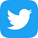 8:30-9:00Inscription et café de bienvenueInscription et café de bienvenue9:00-9:30Séance d'ouvertureModérateur: Marie Zvolska, groupe d'étude "Droits des personnes handicapées",Comité économique et social européen (CESE)Isabel Caño Aguilar, Vice-présidente de la Communication, Comité économique etsocial européen (CESE)Commissaire Dalli (message vidéo)Marija Pletikosa, Secrétaire d'état au ministère croate de la démographie, de la famille, de la jeunesse et de la politique socialeAna Lucia Arellano, Alliance Internationale des personnes handicapées (IDA) Séance d'ouvertureModérateur: Marie Zvolska, groupe d'étude "Droits des personnes handicapées",Comité économique et social européen (CESE)Isabel Caño Aguilar, Vice-présidente de la Communication, Comité économique etsocial européen (CESE)Commissaire Dalli (message vidéo)Marija Pletikosa, Secrétaire d'état au ministère croate de la démographie, de la famille, de la jeunesse et de la politique socialeAna Lucia Arellano, Alliance Internationale des personnes handicapées (IDA) 09:30-11:00Pourquoi faut-il une stratégie de l’UE pour les personnes handicapées ? Quelles mesures doivent être incluses dans la stratégie de l’UE 2020-2030?Modérateur: Gunta Anča, groupe d'étude "Droits des personnes handicapées", Comité économique et social européen (CESE)Ioannis Vardakastanis, rapporteur de l'avis "Façonner la stratégie 2020-2030 de l’UE en faveur des droits des personnes handicapées", Comité économique et social européen (CESE)Mark Priestley, Professeur de politique du handicap, Université de LeedsJakub Pawlowicz, Médiateur européen, Cadre de l’UE concernant la CDPHStefan Tromel, Organisation Internationale du travail (OIT)Discussion généralePourquoi faut-il une stratégie de l’UE pour les personnes handicapées ? Quelles mesures doivent être incluses dans la stratégie de l’UE 2020-2030?Modérateur: Gunta Anča, groupe d'étude "Droits des personnes handicapées", Comité économique et social européen (CESE)Ioannis Vardakastanis, rapporteur de l'avis "Façonner la stratégie 2020-2030 de l’UE en faveur des droits des personnes handicapées", Comité économique et social européen (CESE)Mark Priestley, Professeur de politique du handicap, Université de LeedsJakub Pawlowicz, Médiateur européen, Cadre de l’UE concernant la CDPHStefan Tromel, Organisation Internationale du travail (OIT)Discussion générale11:00-11:30Pause-caféPause-café11:30-13:0013:00-14:30Inclusion: Emploi, éducation, exclusion sociale, pauvretéModérateur: Catherine Naughton, Forum Européen des personnes handicapées (EDF)Rosa Estarás Ferragut, MEP (message vidéo)Lucie Susova, Confédération européenne des syndicats (CES)Leo Williams, Réseau européen de lutte contre la pauvreté (EAPN)Hatiye Garip, Réseau européen sur la vie indépendante (ENIL)Discussion généralePause déjeuner à l'Atrium 6Inclusion: Emploi, éducation, exclusion sociale, pauvretéModérateur: Catherine Naughton, Forum Européen des personnes handicapées (EDF)Rosa Estarás Ferragut, MEP (message vidéo)Lucie Susova, Confédération européenne des syndicats (CES)Leo Williams, Réseau européen de lutte contre la pauvreté (EAPN)Hatiye Garip, Réseau européen sur la vie indépendante (ENIL)Discussion généralePause déjeuner à l'Atrium 614:30-15:30Liberté de mouvementModérateur: Catherine Naughton, Forum Européen des personnes handicapées (EDF)David Capozzi, United States Access Board (via vidéo conférence)Andras Mogyoro, DG MOVE, Aspects sociaux, droits des passagers et égalité des chances, Commission européenne (CE)Discussion généraleLiberté de mouvementModérateur: Catherine Naughton, Forum Européen des personnes handicapées (EDF)David Capozzi, United States Access Board (via vidéo conférence)Andras Mogyoro, DG MOVE, Aspects sociaux, droits des passagers et égalité des chances, Commission européenne (CE)Discussion générale15:30-15:4515:30-15:45Pause-café15:45-17:15La stratégie de l'UE dans le mondeModérateur: Catherine Naughton, Forum Européen des personnes handicapées (EDF)Henriette Geiger, DG DEVCO, Hommes et paix, Commission européenne (CE)Vladimir Cuk, Alliance internationale des personnes handicapées (IDA)Ivar Evensmo, Agence norvégienne de coopération au développement (NORAD)Discussion généraleLa stratégie de l'UE dans le mondeModérateur: Catherine Naughton, Forum Européen des personnes handicapées (EDF)Henriette Geiger, DG DEVCO, Hommes et paix, Commission européenne (CE)Vladimir Cuk, Alliance internationale des personnes handicapées (IDA)Ivar Evensmo, Agence norvégienne de coopération au développement (NORAD)Discussion générale17:15-17:45ConclusionsEmmanuelle Grange, DG EMPL, Handicap & Inclusion, Commission européenne (CE)Ioannis Vardakastanis, rapporteur de l'avis "Façonner la stratégie 2020-2030 de l’UE en faveur des droits des personnes handicapées", Comité économique et social européen (CESE)ConclusionsEmmanuelle Grange, DG EMPL, Handicap & Inclusion, Commission européenne (CE)Ioannis Vardakastanis, rapporteur de l'avis "Façonner la stratégie 2020-2030 de l’UE en faveur des droits des personnes handicapées", Comité économique et social européen (CESE)